关于推荐2014年度济源市教育科研先进个人的通知2015年03月26日  来源:济源教育网   各中心校、市直学校：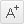    进一步总结我市各中小学校和广大教育工作者开展教育科研的成功经验，充分调动广大教育工作者的积极性，经研究，决定开展2014年度教育科研先进单位和先进个人评选。先进单位表彰对象将根据各单位本年度的工作业绩进行量化考核，进行表彰。先进个人表彰名单采取基层单位推荐，择优表彰的办法。现将先进个人推荐事宜通知如下：一、推荐条件1. 热爱教育事业，具有良好的思想道德素质和先进的教育理念，积极投入教育科研，参与课题研究，教育科研意识较强，能够高水平、高效益地创造性完成教育管理和教育教学任务，成绩突出。2. 独立进行课题研究、结合教育改革开展行动研究以及组织、指导群众性教育科研的能力较强，科研工作实绩显著，在本单位或更大范围内得到同行的认可，具有一定的影响。3. 主持的市级以上教育科学规划课题，能认真进行开题实施、年度检查、中期汇报，按规定如期组织结题和成果鉴定，并取得显著成果。4．本年度承担有市级以上教育科学规划研究课题或承担的市级以上教育科学规划课题通过结项鉴定。5．本年度在市级以上教育行政部门组织的教育科研成果奖评选活动中受到表彰奖励的。二、推荐办法1.以中心校、市直学校为单位进行申报，每单位推荐1人。2.各单位要根据推荐条件，择优确定推荐对象，并填写《济源市教育科研先进个人推荐表》（见附件）一式2份，与3月30日前报市教科所。电子稿发至hnjyjks@163.com。市教科所将对各单位推荐人选的业绩情况进行复查，择优表彰先进个人。附件：济源市教育科研先进个人推荐表                               济源市教育科学研究所                                  2015年3月26日附件如下：济源市教育科研先进个人申报表填表日期 ：        年   月    日姓   名性别出生年月政治面貌行政职务学历职 称联系电话工作单位承担课题情况科研成果获奖情况科研论文发表获奖情况参加科研培训情况其它科研业绩学校意见                                    公  章                                            年   月   日                                    公  章                                            年   月   日                                    公  章                                            年   月   日                                    公  章                                            年   月   日                                    公  章                                            年   月   日                                    公  章                                            年   月   日                                    公  章                                            年   月   日                                    公  章                                            年   月   日中心校意见                                        公  章                                        年   月   日                                          公  章                                        年   月   日                                          公  章                                        年   月   日                                          公  章                                        年   月   日                                          公  章                                        年   月   日                                          公  章                                        年   月   日                                          公  章                                        年   月   日                                          公  章                                        年   月   日  审批意见公  章                                             年   月   日  公  章                                             年   月   日  公  章                                             年   月   日  公  章                                             年   月   日  公  章                                             年   月   日  公  章                                             年   月   日  公  章                                             年   月   日  公  章                                             年   月   日  